Eagle River Presbyterian ChurchNovember 14, 2021GATHERING TO WORSHIPPlease take a moment during the Prelude to silence your cell phones and quietly prepare yourself for worship.PRELUDE 	 	      WELCOME	 		*CALL TO WORSHIP                                          Leader: Let us worship God, our source of life.People: God awakens us from the dust of the earth.Leader: Let us worship God, our sovereign protector.People: God is at our right hand, and we shall not be moved.Leader: Let us worship God with hearts that are glad,People: for in God’s presence there is fullness of joy.*PRAYER OF INVOCATION Loving God, you made this whole world and you made us to live in it. In Jesus, you even became a person like us to show us the way back to you. Help us to know Jesus today as we sing and pray and listen; through Jesus, we pray. Amen.*HYMN              “O Worship the King”            Hymnal 41 v.1,3,5RECEIVING FORGIVENESS FROM GOD AND EACH OTHER*CALL TO CONFESSION *PRAYER OF CONFESSION: Spoken and Silent (After the corporate Prayer of Confession, please take a few moments of silence to individually confess our sins to God.)You are the God of all people, O Lord, the creator of all things good. Forgive us when we fail to see the good. We are searching for your presence and grasping for your grace, unable to believe that we cannot be separated from your love. Forgive us, God of mercy, and through Christ our redeemer, free us to try again. *DECLARATION OF FORGIVENESSLeader: People of God, Jesus Christ, who gave himself once and for all, forgives and saves. Therefore, be reconciled to one another, holding fast to the confession of our hope, through Christ our Lord.People: Thanks be to our God of mercy and grace!CHILDREN’S MESSAGEHEARING THE WORDPSALM OF THE DAY                Psalm 16             Pew Bible p.388SCRIPTURE		Daniel 12:1-3		            Pew Bible p.636Mark 13:1-8                           Pew Bible p.719Hebrews 10:11-14		Pew Bible p.851MESSAGE  	     More Than Enough: Enough to Know Rev. Piper CartlandRESPONDING TO THE WORDSHARING OUR JOYS AND CONCERNSPASTORAL PRAYER, followed by The Lord’s Prayer  (we say sin)MINUTES FOR MINISTRYOFFERING OURSELVES TO GODGOING INTO THE WORLD*HYMN “As Those of Old Their First Fruits Brought” Hymnal 712*CHARGE AND BENEDICTION  POSTLUDE		*Those who are able please stand.	WELCOME! It is a joy to worship together in person. So that we may do so safely, here are the basic tenets for our COVID-19 Mitigation Plan: If the level of community transmission is substantial or high, the session recommends mask wear and social distancing by all congregants.  If the level is low or moderate, mask wear and social distancing will be optional for vaccinated and recommended for unvaccinated and immunocompromised.  The level of community transmission is posted by the entrance. Tithes/offerings may be placed in the offering plates at the back of the sanctuary. Fellowship will be shared outside, as weather permits.LARGE PRINT HYMNALS with a black cover, are on the small bookcase in the rear of the sanctuary. If you use one, please put it back after worship.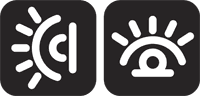 ASSISTIVE LISTENING DEVICES available on request. Please request one from the Sound Tech at the sound desk. There are cards in the pews for visitors to fill out and for anyone who needs to update their information. Please place the cards in the offering plates as needed. If you are visiting today, the worship service is our gift to you. Please contribute to the offering or not, as God leads. We delight in welcoming you, and we are glad that you’re here! Children up to kindergarten age are welcome in the nursery. There are clipboards with coloring pages in the narthex if your children wish to stay in the sanctuary. 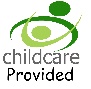 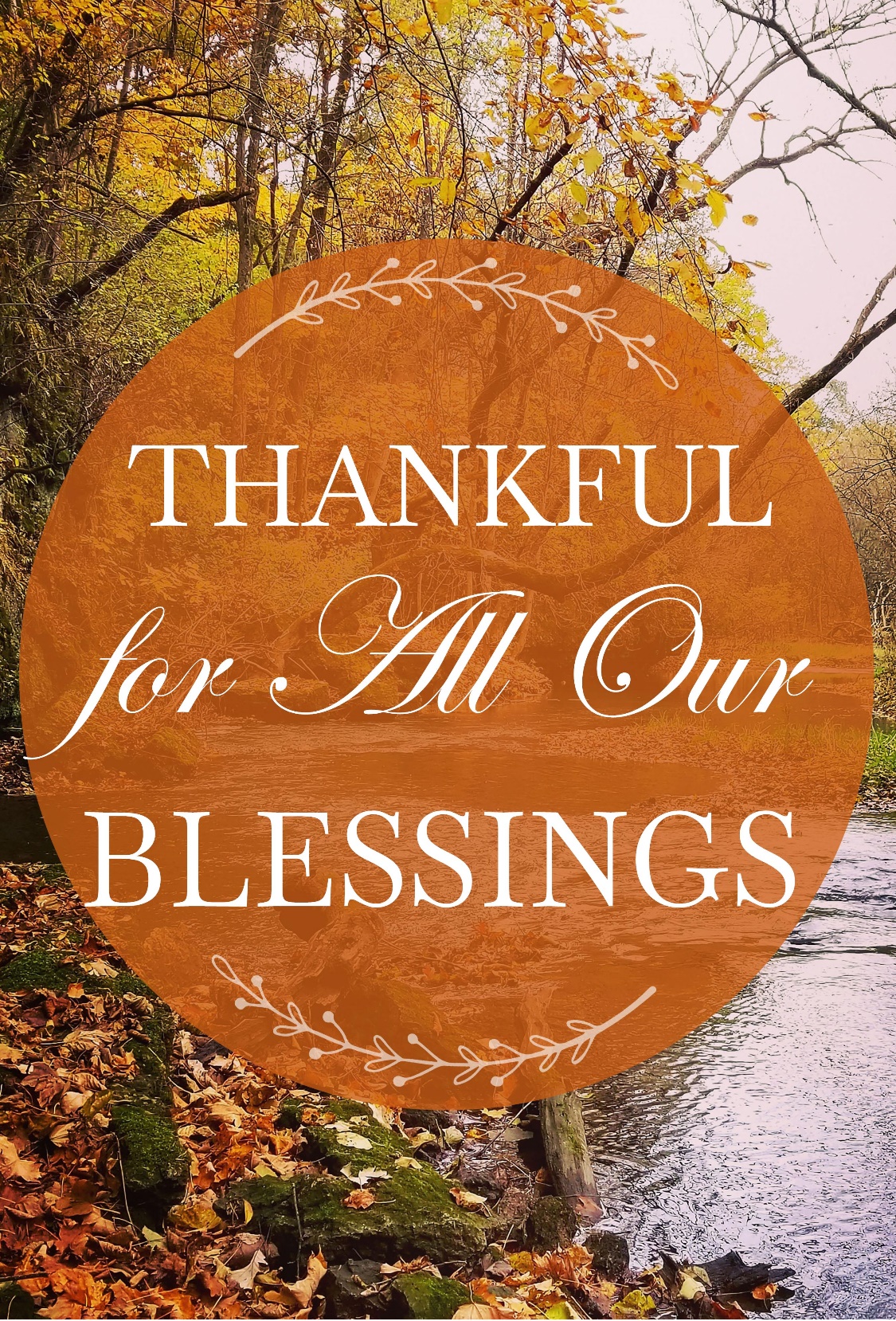 Weekly WalkNovember 14, 2021Sunday         		10:00 am       	     WorshipSunday		1:00 pm	Combined Youth Group                                                                     @ERPCLast week’s In-Person Attendance --------- 35Month to Date Income --------- $9,349.80Month to Date Expenses --------- $11,189.93Thank you to all who participated in the Mail for the Military campaign! ERPC was able to contribute 290 Christmas cards to be mailed to deployed military members.We are continuing to collect items for the Thanksgiving Blessing. So far we only have 37 cans of peas and 38 packets of gravy. Please bring in your donations by next Sunday, Nov. 21. Our goal is to collect 100 of each.Do you like to sing? We are planning on re-convening our choir to sing an anthem on Christmas Eve. We will need a couple of rehearsals and we will be masked and socially distanced while we rehearse. If you’re interested, please let Piper know and we’ll get the rehearsals scheduled! 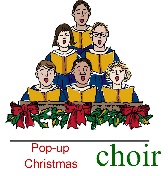 We will not be having our usual “Hanging of the Greens” celebration to decorate for Advent at the end of this month. Instead, the fellowship committee requests help next Sunday, Nov. 21, after worship for “fluffing of the wreaths” --and also help moving some pews to make room for a tree in the Sanctuary. Thank you!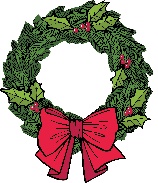 Weekly WalkNovember 14, 2021Sunday         		10:00 am       	     WorshipSunday		1:00 pm	Combined Youth Group                                                                     @ERPCLast week’s In-Person Attendance --------- 35Month to Date Income --------- $9,349.80Month to Date Expenses --------- $11,189.93Thank you to all who participated in the Mail for the Military campaign! ERPC was able to contribute 290 Christmas cards to be mailed to deployed military members.We are continuing to collect items for the Thanksgiving Blessing. So far we only have 37 cans of peas and 38 packets of gravy. Please bring in your donations by next Sunday, Nov. 21. Our goal is to collect 100 of each.Do you like to sing? We are planning on re-convening our choir to sing an anthem on Christmas Eve. We will need a couple of rehearsals and we will be masked and socially distanced while we rehearse. If you’re interested, please let Piper know and we’ll get the rehearsals scheduled! We will not be having our usual “Hanging of the Greens” celebration to decorate for Advent at the end of this month. Instead, the fellowship committee requests help next Sunday, Nov. 21, after worship for “fluffing of the wreaths” --and also help moving some pews to make room for a tree in the Sanctuary. Thank you!